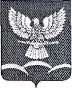 СОВЕТ НОВОТИТАРОВСКОГО СЕЛЬСКОГО ПОСЕЛЕНИЯ ДИНСКОГО РАЙОНАРЕШЕНИЕот 10.02.2014                                                                                                                    № 284-58/02 станица НовотитаровскаяО результатах конкурса на звание «Лучший органтерриториального общественного самоуправления» Новотитаровского сельского поселения Динского районав 2013 годуВ соответствии с постановлением Законодательного Собрания Краснодарского края от 28.02.2007  № 2936-П «О краевом конкурсе на звание «Лучший орган территориального общественного самоуправления» (в редакции постановления от 16.11.2011 № 2911-П), решением Совета Новотитаровского сельского поселения Динского района от 20.02.2008  № 20 «О конкурсе на звание «Лучший орган территориального общественного самоуправления», Уставом Новотитаровского сельского поселения Динского района, рассмотрев протокол заседания комиссии по подведению итогов конкурса на «Лучший орган территориального общественного самоуправления» Новотитаровского сельского поселения Динского района от 20.01.2014, Совет Новотитаровского сельского поселения Динского района р е ш и л: 1. Утвердить итоги конкурса «Лучший орган территориального общественного самоуправления» Новотитаровского сельского поселения Динского района и признать победителем орган ТОС № 4 Новотитаровского сельского поселения Динского района, руководитель Шапкун Зинаида Петровна.2. Администрации Новотитаровского сельского поселения Динского района направить настоящее решение в районную комиссию по подведению итогов районного конкурса на звание «Лучший орган территориального общественного самоуправления»3. Опубликовать настоящее решение в приложении к газете «В Контакте плюс» - «Деловой контакт»  газете и разместить на официальном сайте Новотитаровского сельского поселения http://www.novotitarovskaya.info.4. Контроль за выполнением настоящего решения возложить на комиссию по бюджету и социально-экономическому развитию Совета Новотитаровского сельского поселения (Бычек).5. Настоящее решение вступает в силу со дня его подписания.Председатель Совета Новотитаровского сельского поселения                                              Ю.Ю. Глотов  